Informacje ogólneJak nazywa się interwencja?Kraj zastosowaniaKto jest odpowiedzialny za wypełnienie tego szablonu? Czas Gdzie można znaleźć więcej informacji na temat interwencji? Prosimy o podanie linków do strony internetowej interwencji, raportów online lub publikacji (najlepiej w języku angielskim).Prosimy o krótkie podsumowanie interwencji (maks. 600 słów). Opis problemu lub problemów związanych z przestępczością, których ma dotyczyć działanie Jaki problem ma rozwiązać interwencja? Prosimy o omówienie jego charakteru, skali, kontekstu, zaangażowanych podmiotów (sprawców, ofiar, innych zaangażowanych stron), przyczyn, czynników ryzyka i czynników ochronnych itp.Czy problem i jego kontekst zostały przeanalizowane przed rozpoczęciem interwencji i w jaki sposób (w jaki sposób i przez kogo? Jakie dane zostały wykorzystane?)? Jeśli tak, w jaki sposób analiza ta wpłynęła na przygotowanie i wdrożenie interwencji? (Maks. 150 słów)Jakie są cele interwencji? W stosownych przypadkach należy rozróżnić cele główne i podrzędne. (Maks. 150 słów) Opis sposobu, w jaki interwencja odnosi się do zidentyfikowanego(-ych) problemu(-ów) i dlaczego oczekuje się, że będzie ona skuteczna.Jaki jest cel interwencji? Prosimy o uzasadnienie odpowiedzi (maks. 150 słów)W jaki sposób interwencja ma osiągnąć swoje cele na poziomie praktycznym? Innymi słowy, jakie są działania interwencji, jej produkty i rezultaty? Jeśli to możliwe, można tu opisać model logiczny interwencji. (Maks. 200 słów)W jaki sposób interwencja ma wpłynąć na zidentyfikowany problem? Innymi słowy, czy interwencja opiera się na jakimś konkretnym mechanizmie (mechanizmach) zapobiegania/redukcji przestępczości lub zasadzie (zasadach)? Prosimy również o wyjaśnienie, czy i w jaki sposób uruchomienie tego mechanizmu lub mechanizmów zapobiegania przestępczości zależy od konkretnego kontekstu interwencji (maks. 200 słów).Opis wyników oceny wyników lub wskazania teoretycznej wiarygodnościCzy przeprowadzono ocenę wyników lub wpływu i jakie były jej główne wyniki? Prosimy również o opisanie, jakie wskaźniki zostały wykorzystane do pomiaru efektów interwencji. (Maksymalnie 300 słów) W stosownych przypadkach należy podać więcej informacji na temat jakości ewaluacji. Na przykład: kto przeprowadził ewaluację (wewnętrznie czy zewnętrznie?), jakie podejście do ewaluacji (projekt pre-post-test, randomizowane badanie kontrolowane, ewaluacja oparta na teorii,...) zostało wybrane, jakie dane i metody gromadzenia danych zostały wykorzystane, itp.Jeśli nie przeprowadzono oceny wyników lub wpływu, czy istnieją teoretyczne wskazania, że interwencja może być skuteczna? Jeśli dotyczy, uzasadnij te przesłanki. (Maks. 150 słów)Czy przeprowadzono analizę kosztów i korzyści ? Jeśli tak, opisz wyniki tej analizy, w tym sposób i podmiot, który ją przeprowadził. (Maks. 150 słów)Opis charakteru interwencji, jej pierwotnego kontekstu i wdrożeniaJakie są koszty interwencji pod względem finansowym, zasobów materialnych i ludzkich? W razie potrzeby prosimy o podanie odpowiednich ram czasowych w celu kontekstualizacji kosztów (np. koszt na uczestnika, miesięczny koszt utrzymania projektu, koszt z uwzględnieniem/wyłączeniem kosztów personelu) (maks. 150 słów).Czy w ewaluację zaangażowani byli zewnętrzni recenzenci, ewaluatorzy lub badacze, a jeśli tak, to jaka była ich rola w ewaluacji? (Maks. 150 słów)Którzy partnerzy lub interesariusze są zaangażowani w interwencję i dlaczego? Jaki jest poziom ich zaangażowania? Jaka była ich rola w ocenie? Jak dobrze funkcjonuje to partnerstwo w praktyce? (Maks. 200 słów)Opisz realizację działań interwencyjnych i ich wyniki . (Maks. 200 słów)  Czy przeprowadzono ocenę procesu i jakie były jej główne wyniki? Prosimy również o opisanie, jakie wskaźniki zostały wykorzystane do pomiaru realizacji interwencji?  (Maks. 300 słów)W stosownych przypadkach należy podać więcej informacji na temat jakości ewaluacji. Np. jakie dane i metody gromadzenia danych zostały wykorzystane, jaka metodologia badawcza itp. (maks. 150 słów)Jakie, jeśli w ogóle, czynniki/okoliczności kontekstowe mogły sprawić, że ten projekt odniósł sukces w twoim kraju/regionie/miejscowości, a które niekoniecznie będą istnieć, gdy praktycy w innych miejscach będą próbować go powielić? Jeśli ma to zastosowanie, wymień organizacyjne, instytucjonalne i społeczno-ekonomiczne czynniki kontekstowe. (Maks. 150 słów)Dodatkowe pytania dotyczące ECPAW jaki sposób interwencja jest innowacyjna w swoich metodach i/lub podejściach? (maks. 150 słów)W jaki sposób interwencja ma znaczenie dla innych państw członkowskich? (maks. 150 słów). Lista potencjalnych mechanizmów zapobiegania przestępczościUstanowienie i utrzymanie normatywnych barier dla popełniania czynów przestępczychnp. kampanie "Przestępcy, obserwujemy was". Ograniczenie rekrutacji do przestępczych środowisk społecznych i działań poprzez wyeliminowanie lub ograniczenie społecznych i indywidualnych przyczyn i procesów, które prowadzą do przestępczości.np. wsparcie socjalne i finansowe dla rodzin znajdujących się w niekorzystnej sytuacji Odstraszanie potencjalnych sprawców od popełniania przestępstw poprzez groźbę kary np. skrócenie czasu między aresztowaniem a karąZakłócanie działań przestępczych poprzez powstrzymywanie ich przed ich realizacją np. zwiększenie liczby patroli policyjnych w zagrożonych obszarachOchrona wrażliwych celów poprzez ograniczanie możliwości i utrudnianie popełniania przestępstw. np. umieszczanie zamków i kamerZmniejszenie szkodliwych konsekwencji czynów przestępczych np. inicjatywy mające na celu odzyskanie skradzionych towarów Zmniejszenie nagród za czyny przestępcze np. programy sprawiedliwości naprawczejObezwładnienie (lub zneutralizowanie) sprawców poprzez pozbawienie ich możliwości (zdolności) dokonywania nowych czynów przestępczych. np. uwięzienie kluczowych członków gangu Zachęcanie do porzucenia przestępczości i resocjalizacja byłych przestępców, tak aby byli w stanie powrócić do normalnego życia. np. więzienne programy resocjalizacyjne 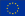 Narzędzie to zostało sfinansowane przez Fundusz Bezpieczeństwa Wewnętrznego Unii Europejskiej - Policja.Organizacja odpowiedzialna za tę aplikację:Osoba kontaktowa:Adres:Dane kontaktowe:E-mail (jeśli to możliwe, dodaj instytucjonalny adres e-mail):Jeśli jest inaczej, prosimy o podanie danych kontaktowych w celu uzyskania dodatkowych informacji: Data rozpoczęcia interwencji: Czy interwencja nadal działa:  Tak  NieJeśli nie, podaj datę zakończenia interwencji: Prewencja uniwersalna: interwencja jest skierowana do potencjalnych przestępców i ofiar w populacji ogólnej lub w ogólnych miejscach lub systemach.  Zapobieganie selektywne: interwencja jest skierowana do grup, których członkowie są bardziej narażeni na popełnianie dewiacyjnych zachowań lub bycie ofiarami, lub do określonych miejsc lub systemów, które są narażone na zwiększone ryzyko stania się miejscem przestępstwa.Wskazana prewencja: interwencja jest skierowana do osób, które już przejawiają zachowania problemowe, w celu zapobiegania ponownemu popełnieniu przestępstwa lub do systemów lub miejsc, które są miejscem popełnienia przestępstwa. Motywacja: